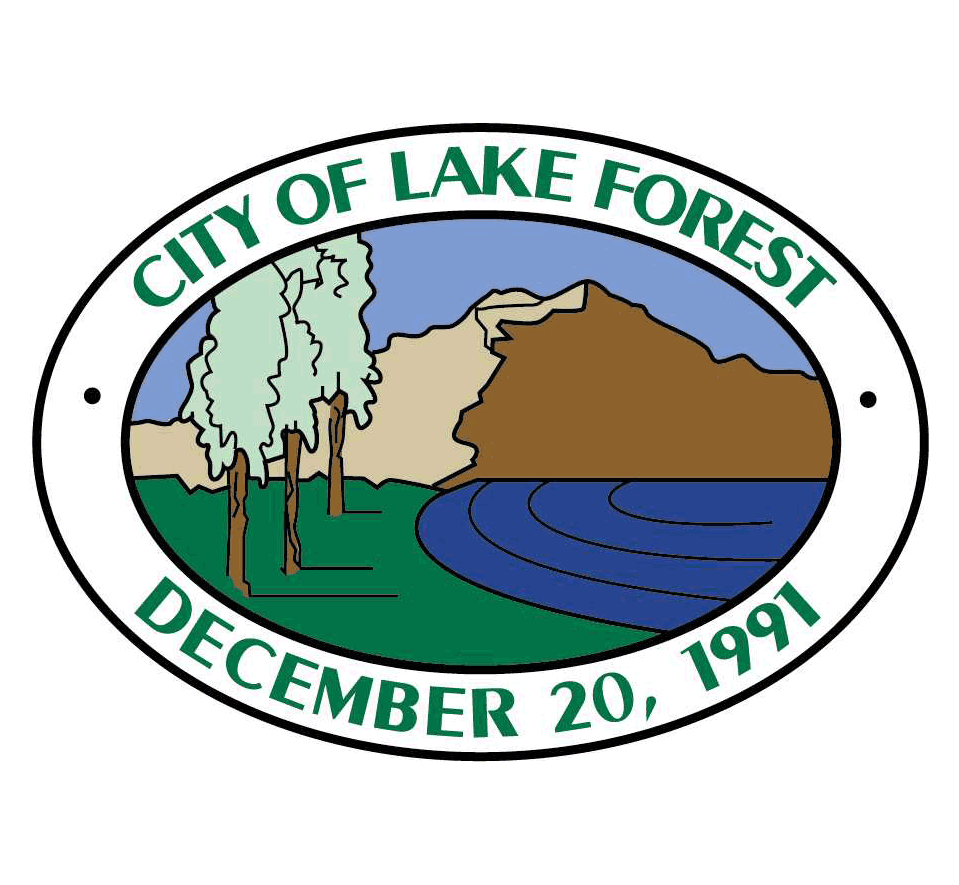 NEGATIVE DECLARATIONName or description of project:Name or description of project:Name or description of project:Project Location – Identify street address and cross streets or attach a map showing project site (preferably a USGS 15’ or 7 1/2’ topographical map identified by quadrangle name):Project Location – Identify street address and cross streets or attach a map showing project site (preferably a USGS 15’ or 7 1/2’ topographical map identified by quadrangle name):Project Location – Identify street address and cross streets or attach a map showing project site (preferably a USGS 15’ or 7 1/2’ topographical map identified by quadrangle name):Entity or Person undertaking project:Entity or Person undertaking project:Entity or Person undertaking project:EntityEntity(1) 	Name:(1) 	Name:(2)	Address:(2)	Address:Other (Private)Other (Private)Name:Name:Address:Address:The Lead Agency, having reviewed the Initial Study of this proposed project, having reviewed the written comments received prior to the public meeting of the Lead Agency, and having reviewed the recommendation of the Lead Agency's Staff, does hereby find and declare that the proposed project will not have a significant effect on the environment.  A brief statement of the reasons supporting the Lead Agency’s findings are as follows:The Lead Agency, having reviewed the Initial Study of this proposed project, having reviewed the written comments received prior to the public meeting of the Lead Agency, and having reviewed the recommendation of the Lead Agency's Staff, does hereby find and declare that the proposed project will not have a significant effect on the environment.  A brief statement of the reasons supporting the Lead Agency’s findings are as follows:The Lead Agency, having reviewed the Initial Study of this proposed project, having reviewed the written comments received prior to the public meeting of the Lead Agency, and having reviewed the recommendation of the Lead Agency's Staff, does hereby find and declare that the proposed project will not have a significant effect on the environment.  A brief statement of the reasons supporting the Lead Agency’s findings are as follows:The Lead Agency, having reviewed the Initial Study of this proposed project, having reviewed the written comments received prior to the public meeting of the Lead Agency, and having reviewed the recommendation of the Lead Agency's Staff, does hereby find and declare that the proposed project will not have a significant effect on the environment.  A brief statement of the reasons supporting the Lead Agency’s findings are as follows:The Lead Agency, having reviewed the Initial Study of this proposed project, having reviewed the written comments received prior to the public meeting of the Lead Agency, and having reviewed the recommendation of the Lead Agency's Staff, does hereby find and declare that the proposed project will not have a significant effect on the environment.  A brief statement of the reasons supporting the Lead Agency’s findings are as follows:The Lead Agency hereby finds that the Negative Declaration reflects its independent judgment.  A copy of the Initial Study is attached.     The Lead Agency hereby finds that the Negative Declaration reflects its independent judgment.  A copy of the Initial Study is attached.     The Lead Agency hereby finds that the Negative Declaration reflects its independent judgment.  A copy of the Initial Study is attached.     The Lead Agency hereby finds that the Negative Declaration reflects its independent judgment.  A copy of the Initial Study is attached.     The Lead Agency hereby finds that the Negative Declaration reflects its independent judgment.  A copy of the Initial Study is attached.     The location and custodian of the documents and any other material which constitute the record of proceedings upon which the Lead Agency based its decision to adopt this Negative Declaration are as follows:The location and custodian of the documents and any other material which constitute the record of proceedings upon which the Lead Agency based its decision to adopt this Negative Declaration are as follows:The location and custodian of the documents and any other material which constitute the record of proceedings upon which the Lead Agency based its decision to adopt this Negative Declaration are as follows:The location and custodian of the documents and any other material which constitute the record of proceedings upon which the Lead Agency based its decision to adopt this Negative Declaration are as follows:The location and custodian of the documents and any other material which constitute the record of proceedings upon which the Lead Agency based its decision to adopt this Negative Declaration are as follows:Phone No.:Phone No.:Phone No.:Date Received
for Filing:       		
Staff